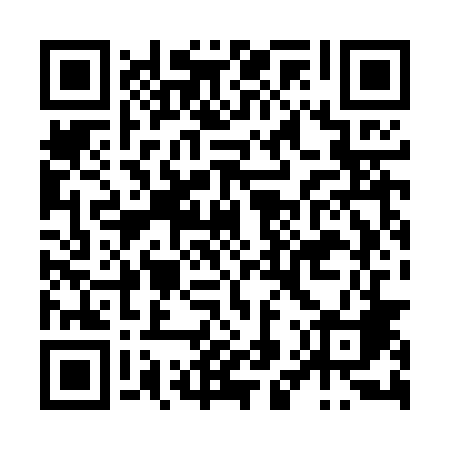 Ramadan times for Lewonie, PolandMon 11 Mar 2024 - Wed 10 Apr 2024High Latitude Method: Angle Based RulePrayer Calculation Method: Muslim World LeagueAsar Calculation Method: HanafiPrayer times provided by https://www.salahtimes.comDateDayFajrSuhurSunriseDhuhrAsrIftarMaghribIsha11Mon3:563:565:5211:393:285:265:267:1612Tue3:533:535:5011:383:305:285:287:1813Wed3:503:505:4711:383:325:305:307:2014Thu3:483:485:4511:383:335:325:327:2215Fri3:453:455:4311:383:355:345:347:2416Sat3:423:425:4011:373:365:355:357:2617Sun3:403:405:3811:373:385:375:377:2818Mon3:373:375:3511:373:395:395:397:3019Tue3:343:345:3311:363:415:415:417:3320Wed3:313:315:3011:363:425:435:437:3521Thu3:293:295:2811:363:435:455:457:3722Fri3:263:265:2611:363:455:465:467:3923Sat3:233:235:2311:353:465:485:487:4124Sun3:203:205:2111:353:485:505:507:4325Mon3:173:175:1811:353:495:525:527:4626Tue3:143:145:1611:343:515:545:547:4827Wed3:113:115:1411:343:525:565:567:5028Thu3:083:085:1111:343:535:575:577:5229Fri3:063:065:0911:333:555:595:597:5530Sat3:033:035:0611:333:566:016:017:5731Sun3:593:596:0412:334:577:037:039:001Mon3:563:566:0112:324:597:057:059:022Tue3:533:535:5912:325:007:067:069:043Wed3:503:505:5712:325:017:087:089:074Thu3:473:475:5412:325:037:107:109:095Fri3:443:445:5212:315:047:127:129:126Sat3:413:415:4912:315:057:147:149:147Sun3:383:385:4712:315:077:157:159:178Mon3:343:345:4512:305:087:177:179:199Tue3:313:315:4212:305:097:197:199:2210Wed3:283:285:4012:305:107:217:219:25